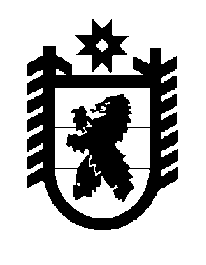 Российская Федерация Республика Карелия    ПРАВИТЕЛЬСТВО РЕСПУБЛИКИ КАРЕЛИЯПОСТАНОВЛЕНИЕот  28 октября 2019 года № 399-Пг. Петрозаводск      О внесении изменений в постановление Правительства 
Республики Карелия от 17 апреля 2006 года № 46-ППравительство Республики Карелия п о с т а н о в л я е т:Внести в постановление Правительства Республики Карелия от 17 апреля 2006 года № 46-П «О Порядке предоставления мер социальной поддержки, предусмотренных Законом Республики Карелия «О некоторых вопросах социальной поддержки граждан, имеющих детей»  (Собрание законодательства Республики Карелия, 2006, № 4, ст. 449; 2008, № 11, ст. 1379; 2012, № 8, 
ст. 1465; № 12, ст. 2223; 2014, № 2, ст. 199; 2016, № 3, ст. 517; № 8, ст. 1724; 
№ 12, ст. 2666) следующие изменения:1. Пункт 2 изложить в следующей редакции:«2. Контроль за выполнением настоящего постановления возложить на Министерство социальной защиты Республики Карелия.».2. В Порядке предоставления мер социальной поддержки, предусмотренных Законом Республики Карелия «О некоторых вопросах социальной поддержки граждан, имеющих детей», утвержденном указанным постановлением:1) раздел I изложить в следующей редакции:«I. Общие положенияНастоящий Порядок регламентирует назначение и выплату единовременного пособия при рождении ребенка, пособия на ребенка, ежегодной компенсационной выплаты на приобретение школьных принадлежностей для детей из многодетных семей (далее – компенсация на приобретение школьных принадлежностей), порядок учета лиц, имеющих право на региональный материнский (семейный) капитал, и правила предоставления средств (части средств) регионального материнского (семейного) капитала; в том числе правила подачи заявления о распоряжении средствами регионального материнского (семейного) капитала, правила предоставления единовременной денежной выплаты семьям при одновременном рождении троих и более детей на приобретение (строительство) жилого помещения (далее – единовременная денежная выплата).Назначение и выплату единовременного пособия при рождении ребенка, пособия на ребенка, компенсации на приобретение школьных принадлежностей и предоставление средств (части средств) регионального материнского (семейного) капитала осуществляет государственное казенное учреждение социальной защиты Республики Карелия «Центр социальной работы Республики Карелия» (далее – Центр).Предоставление единовременной денежной выплаты осуществляет Министерство социальной защиты Республики Карелия (далее – Министерство).Заявление и документы (информация), необходимые для получения единовременного пособия при рождении ребенка, пособия на ребенка, компенсации на приобретение школьных принадлежностей, средств (части средств) регионального материнского (семейного) капитала, единовременной денежной выплаты могут быть направлены в электронной форме, при этом указанные заявления и документы:а) подписываются в соответствии с требованиями Федерального закона 
от 6 апреля 2011 года № 63-ФЗ «Об электронной подписи» (далее – Федеральный закон «Об электронной подписи») и статей 211 и 212 Федерального закона от 27 июля 2010 года № 210-ФЗ «Об организации предоставления государственных и муниципальных услуг» (далее – Федеральный закон «Об организации предоставления государственных и муниципальных услуг»);б) представляются с использованием электронных носителей и (или) информационно-телекоммуникационных сетей общего пользования, включая информационно-телекоммуникационную сеть «Интернет»:лично или через представителя при посещении Центра (Министерства);посредством многофункционального центра предоставления государственных и муниципальных услуг;посредством федеральной государственной информационной системы «Единый портал государственных и муниципальных услуг (функций)» 
(без использования электронных носителей) (далее – единый портал);иным способом, позволяющим передать в электронной форме заявление и документы (информацию).В случае направления заявления и документов (информации) в электронной форме основанием для их приема (регистрации) является представление заявителем посредством единого портала документов, указанных в части 6 статьи 7 Федерального закона «Об организации предоставления государственных и муниципальных услуг», необходимых для назначения единовременного пособия при рождении ребенка, пособия на ребенка, компенсации на приобретение школьных принадлежностей, для получения средств (части средств) регионального материнского (семейного) капитала, предоставления единовременной денежной выплаты.В случае если заявителем не представлены документы (информация), необходимые для назначения и выплаты единовременного пособия при рождении ребенка, пособия на ребенка, компенсации на приобретение школьных принадлежностей, для получения средств (части средств) регионального материнского (семейного) капитала, единовременной денежной выплаты, Центр (Министерство) запрашивает эти документы (информацию) в органах, предоставляющих государственные и муниципальные услуги, либо подведомственных им организациях, участвующих в предоставлении государственных и муниципальных услуг, в распоряжении которых находятся указанные документы (информация).Центр (Министерство) осуществляет проверку достоверности информации, содержащейся в документах, указанных в части 6 статьи 7 Федерального закона «Об организации предоставления государственных и муниципальных услуг», представленных заявителем в электронной форме и удостоверенных в соответствии с требованиями Федерального закона «Об электронной подписи», в процессе которой запрашивает и безвозмездно получает необходимые для назначения единовременного пособия при рождении ребенка, пособия на ребенка, компенсации на приобретение школьных принадлежностей, для получения средств (части средств) регионального материнского (семейного) капитала, единовременной денежной выплаты документы (информацию).Лица, имеющие право на получение единовременного пособия при рождении ребенка, пособия на ребенка, компенсации на приобретение школьных принадлежностей, средств (части средств) регионального материнского (семейного) капитала, единовременной денежной выплаты, их законные представители или доверенные лица в целях получения единовременного пособия при рождении ребенка, пособия на ребенка, компенсации на приобретение школьных принадлежностей, средств (части средств) регионального материнского (семейного) капитала, единовременной   денежной выплаты  вправе по своей инициативе представить необходимые для назначения и выплаты единовременного пособия при рождении ребенка, пособия на ребенка, компенсации на приобретение школьных принадлежностей, получения средств (части средств) регионального материнского (семейного) капитала, единовременной денежной выплаты  документы (информацию) в полном объеме.Представление заявления и документов (информации), необходимых для получения единовременного пособия при рождении ребенка, пособия на ребенка, компенсации на приобретение школьных принадлежностей, средств (части средств) регионального материнского (семейного) капитала, единовременной денежной выплаты, в электронной форме приравнивается к согласию заявителя с обработкой его персональных данных в целях и объеме, необходимых для назначения единовременного пособия при рождении ребенка, пособия на ребенка, компенсации на приобретение школьных принадлежностей, получения средств (части средств) регионального материнского (семейного) капитала, единовременной денежной выплаты.В случае если для назначения единовременного пособия при рождении ребенка, пособия на ребенка, компенсации на приобретение школьных принадлежностей, для получения средств (части средств) регионального материнского (семейного) капитала, единовременной денежной выплаты  необходимо представление документов (информации) об ином лице, не являющимся заявителем, при обращении за назначением единовременного пособия при рождении ребенка, пособия на ребенка, компенсации на приобретение школьных принадлежностей, за получением средств (части средств) регионального материнского (семейного) капитала, единовременной денежной выплаты заявитель дополнительно представляет заявление указанных лиц или их законных представителей о согласии на обработку персональных данных указанных лиц, а также документы, подтверждающие полномочие заявителя действовать от имени указанных лиц или их законных представителей при передаче персональных данных указанных лиц в Центр (Министерство). Указанные заявление и документы (информация) могут быть представлены в том числе в электронной форме.»;2) пункт 2 изложить в следующей редакции:«2. Для назначения и выплаты единовременного пособия при рождении ребенка представляются:заявление о назначении единовременного пособия при рождении ребенка согласно приложению  1 к настоящему Порядку;паспорт родителя либо лица, его заменяющего, либо иной документ,  удостоверяющий личность;свидетельство о рождении ребенка (детей).К заявлению лица, заменяющего родителей (опекуна), о назначении единовременного пособия при рождении ребенка прилагается выписка из правового акта органа местного самоуправления о назначении ребенку  опекуна.»;3) в пункте 3 слова «десяти дней» заменить словами «десяти рабочих дней»;4) в наименовании подраздела «Условия для назначения пособия в повышенном размере» раздела III после слова «пособия» дополнить словами «на ребенка»;5) в пункте 5 слова «, назначивший пособие» исключить;6) пункт 6 признать утратившим силу;7) в пункте 8 после слова «пособия» дополнить словами «на ребенка»;8) в подпункте «б» пункта 9 слова «в военном образовательном учреждении профессионального образования» заменить словами «в военной образовательной организации»;9) в пункте 10:после слова «пособия» дополнить словами «на ребенка»;цифру «6,» исключить;10) наименование подраздела «Назначение пособия» раздела III дополнить словами «на ребенка»;11) в пункте 11 после слова «пособия» дополнить словами «на ребенка»;12) пункты 12,13 изложить в следующей редакции:«12. Заявление о назначении пособия на ребенка (далее в настоящем разделе – заявление) согласно приложению  2 к настоящему Порядку подается в Центр по месту жительства родителя (усыновителя, опекуна, попечителя), с которым проживает ребенок.Заявление подается при предъявлении паспорта гражданина Российской Федерации или иного документа, удостоверяющего личность и принадлежность к гражданству.Иностранные граждане и лица без гражданства предъявляют вид на жительство в Российской Федерации либо разрешение на временное проживание в Российской Федерации.В заявлении указываются сведения о составе семьи, месте ее проживания и размере доходов каждого члена семьи, а также согласие гражданина на проверку представленной информации.13. Пособие на ребенка назначается начиная с месяца рождения ребенка, если обращение в Центр родителя (усыновителя, попечителя, опекуна), с которым проживает ребенок, последовало не позднее шести месяцев с месяца рождения ребенка. Пособие на ребенка назначается на год и выплачивается ежемесячно. В случае представления в течение трех месяцев по истечении года получателями пособия на ребенка в Центр по месту жительства родителя (усыновителя, опекуна, попечителя), с которым проживает ребенок, документов, подтверждающих право гражданина на дальнейшее получение пособия на ребенка, выплата пособия на ребенка продолжается. При неподтверждении права на получение пособия на ребенка выплата прекращается.К заявлению прилагаются:свидетельство о рождении ребенка (детей);справка с места работы (службы, учебы), подтверждающая доход каждого члена семьи;справка общеобразовательной организации об обучении в общеобразовательной организации по очной форме обучения  детей старше 
16 лет; трудовая книжка родителя (усыновителя, попечителя, опекуна), военный билет или иной документ о последнем месте работы (службы, учебы), предоставляемые в случаях, когда родитель (усыновитель, попечитель, опекун) не работает (не служит, не обучается).Для назначения пособия на ребенка, находящегося под опекой (попечительством), или на ребенка, родители которого уклоняются от уплаты алиментов, либо в других случаях, предусмотренных законодательством Российской Федерации, когда взыскание алиментов невозможно, а также на ребенка военнослужащего, проходящего военную службу по призыву, дополнительно представляются следующие документы:а) на ребенка, находящегося под опекой (попечительством), – выписка из правового акта органа местного самоуправления о назначении ребенку опекуна (попечителя);б)  на ребенка, родители которого уклоняются от уплаты алиментов, либо в других случаях, предусмотренных законодательством Российской Федерации, когда взыскание алиментов невозможно, – документы, подтверждающие уклонение от уплаты алиментов;в) на ребенка военнослужащего, проходящего военную службу по призыву, – справка о прохождении отцом ребенка военной службы по призыву, справка об учебе отца ребенка в военной образовательной организации.Центр в порядке межведомственного информационного взаимодействия запрашивает документы (информацию), подтверждающие регистрацию родителя (усыновителя, попечителя, опекуна) и детей по месту жительства или по месту пребывания, документы (информацию) о неполучении родителем (усыновителем, опекуном, попечителем) пособия на ребенка (аналогичной выплаты) в другом субъекте Российской Федерации, справку о рождении из органов записи актов гражданского состояния (на ребенка одинокой матери), информацию о страховом номере  индивидуального лицевого счета в системе  обязательного пенсионного страхования родителя (усыновителя, попечителя, опекуна), если такие документы (информация) не были представлены заявителем самостоятельно, в органах, предоставляющих государственные и муниципальные услуги, либо подведомственных им организациях, участвующих в предоставлении государственных и муниципальных услуг, в распоряжении которых находятся указанные документы (информация).При необходимости проведения проверки представленных заявителем документов (информации), в том числе сведений о доходах семьи, Центр в течение срока, установленного пунктом 17 настоящего Порядка, направляет заявителю предварительный ответ с уведомлением о проведении такой проверки. Окончательное решение о предоставлении пособия на ребенка или об отказе в предоставлении пособия на ребенка направляется заявителю не позднее чем через 30 дней после подачи заявления.»;13) пункты 14, 15 признать утратившими силу;14) в пункте 16 после слова «пособия» дополнить словами «на ребенка»;15) пункты 17, 18 изложить в следующей редакции:«17. Решение о назначении пособия на ребенка либо об отказе в назначении  пособия на ребенка принимается Центром не позднее 10 рабочих  дней с даты приема заявления со всеми необходимыми документами.18. О принятом решении о назначении пособия на ребенка либо об отказе в назначении пособия на ребенка с указанием причины отказа Центр уведомляет  заявителя в письменной форме в течение 10 рабочих дней с даты принятия решения.»;16) в пункте 19:в абзаце первом после слова «пособия» дополнить словами «на ребенка»;подпункт «а» изложить в следующей редакции:«а) превышение среднедушевого дохода семьи над величиной прожиточного минимума, установленной в Республике Карелия на душу населения по соответствующей территории, действующей на день обращения за назначением пособия на ребенка;»;дополнить подпунктом «е» следующего содержания:«е) представление гражданами неполных и (или) недостоверных документов (информации), указанных в пунктах 12, 13 настоящего Порядка.»; 17) наименование подраздела «Сроки назначения, выплата и изменение размера пособия» раздела III дополнить словами «на ребенка»;18) в пункте 20 после слова «пособие» дополнить словами «на ребенка»;19) в пункте 21 после слова «пособия» дополнить словами «на ребенка»;20) пункты 22, 23 изложить в следующей редакции:«22. В случае возникновения у получателя права на пособие  на ребенка в повышенном на 50 рублей размере, связанного с изменением размера среднедушевого дохода семьи, пособие на ребенка в увеличенном размере назначается и выплачивается с месяца обращения за этим пособием.23. Выплата пособия на ребенка осуществляется путем перечисления денежных средств на счет получателя пособия на ребенка, открытый в российской кредитной организации, либо через отделение почтовой связи по месту жительства получателя.»; 21) в пункте  24 после слова «пособие» дополнить словами «на ребенка»;22) пункты 25 – 28 изложить в следующей редакции:«25. Выплата пособия на ребенка осуществляется с месяца рождения ребенка по месяц достижения им возраста 16 лет включительно. На ребенка, достигшего возраста 16 лет, пособие на ребенка выплачивается по месяц окончания обучения в общеобразовательной организации, но не более чем 
до достижения им возраста 18 лет.26. Выплата пособия на ребенка прекращается в случаях, указанных в подпунктах «б» – «е» настоящего Порядка, а также в следующих случаях:а) неполучения назначенного пособия на ребенка в течение шести месяцев подряд;б) достижения ребенком возраста 16 лет (обучающимся общеобразовательной организации – 18 лет);в) перемены места жительства;г) установления факта превышения среднедушевого дохода семьи над величиной прожиточного минимума, установленной в Республике Карелия на душу населения по соответствующей территории;д) эмансипации несовершеннолетнего либо вступления его в брак;е) смерти ребенка (объявления умершим);ж) смерти получателя пособия (объявления умершим).27. Получатель пособия на ребенка обязан в течение 15 дней со дня наступления обстоятельств, указанных в подпунктах «а» – «д» пункта 19, 
а также подпунктах «б» – «д» пункта 26 настоящего Порядка, известить Центр по месту жительства о наступлении обстоятельств, влекущих изменение размера пособия на ребенка или прекращение его выплаты.Назначение пособия на ребенка после прекращения его выплаты осуществляется в соответствии с требованиями настоящего Порядка.28. В состав семьи, учитываемый при исчислении величины среднедушевого дохода, включаются:а) родители (усыновители) и их совместные несовершеннолетние дети и дети, обучающиеся по очной форме обучения в образовательных организациях на территории Российской Федерации, до достижения ими возраста 23 лет;б) одинокий родитель (усыновитель) и его несовершеннолетние дети и дети, обучающиеся по очной форме обучения в образовательных организациях на территории Российской Федерации, до достижения ими возраста 23 лет.»;23) в пункте 31:в абзаце первом слово «совокупного» исключить;в подпункте «е» слова «в военном образовательном учреждении профессионального образования» заменить словами «в военной образовательной организации»;24) пункт 32 изложить в следующей редакции:«32. В доход семьи, учитываемый при исчислении величины среднедушевого дохода,  включаются доходы, указанные в пункте 1 перечня видов доходов, учитываемых при расчете среднедушевого дохода семьи и дохода одиноко проживающего гражданина для оказания им государственной социальной помощи, утвержденного постановлением Правительства Российской Федерации от 20 августа 2003 года № 512 «О перечне видов доходов, учитываемых при расчете среднедушевого дохода семьи и дохода одиноко проживающего гражданина для оказания им государственной социальной помощи».»; 25) пункт 33 дополнить подпунктами «г» – «е» следующего содержания:«г) пособие на ребенка, установленное  Законом Республики Карелия 
от 16 декабря 2005 года № 927-ЗРК «О некоторых вопросах социальной поддержки граждан, имеющих детей»;д) компенсация  на приобретение школьных принадлежностей;е) ежемесячная выплата неработающим трудоспособным лицам, осуществляющим уход за ребенком-инвалидом в возрасте до 18 лет или инвалидом с детства I группы, установленная Указом Президента Российской Федерации от 26 февраля 2006 года № 175 «О ежемесячных выплатах лицам, осуществляющим уход за детьми-инвалидами и инвалидами с детства  
I группы».»; 26) пункт 35 изложить в следующей редакции:«35. Доход семьи для исчисления величины среднедушевого дохода определяется как общая сумма доходов семьи за 3 последних календарных месяца, предшествующих месяцу подачи заявления о назначении пособия на ребенка (далее в настоящем разделе – расчетный период), исходя из состава семьи на дату подачи заявления о назначении пособия на ребенка.»;27) пункт 42 изложить в следующей редакции:«42. Расчет среднедушевого  дохода семьи производится Центром по форме  согласно приложению 3 к настоящему Порядку на основании информации о составе семьи, содержащейся  в заявлении  и приложенных к заявлению документах, представленных одним из родителей (усыновителем, опекуном, попечителем).»;28) в пункте 43 слово «совокупного» исключить;29) абзац второй пункта 44 признать утратившим силу;30) пункт  46 изложить в следующей редакции: «46. Излишне выплаченные суммы пособия на ребенка подлежат возврату в случае, если переплата произошла по вине получателя (предоставление заведомо недостоверных сведений, сокрытие данных, влияющих на право и (или) размер пособия на ребенка, несвоевременное сообщение в Центр о возникновении обстоятельств, влекущих прекращение выплаты пособия на ребенка), при его несогласии средства подлежат взысканию в судебном порядке в соответствии с законодательством Российской Федерации.»;31) в пункте 47 после слова «пособия» дополнить словами «на ребенка»;32) пункт 48 признать утратившим силу;33) пункт 49 изложить в следующей редакции:«49. Для назначения и выплаты компенсации на приобретение школьных принадлежностей родителем либо лицом, его заменяющим, в случае выплаты пособия на ребенка в Центр представляются:заявление о назначении компенсации на приобретение школьных принадлежностей согласно приложению 4 к настоящему Порядку;справка из общеобразовательной организации об обучении ребенка на ступени начального общего образования (с указанием класса) либо о зачислении ребенка в первый класс.В случае если гражданин не является получателем пособия на ребенка,  дополнительно к указанным документам необходимо представить в Центр  заявление и следующие документы (информацию):свидетельство о рождении ребенка (детей);справку с места работы (службы, учебы), подтверждающую доход каждого члена семьи;справку из общеобразовательной организации  об обучении ребенка на ступени начального общего образования (с указанием класса), либо о зачислении ребенка в первый класс;трудовую книжку родителя либо лица, его заменяющего, военный билет или иной документ о последнем месте работы (службы, учебы), предоставляемые в случаях, когда родитель либо лицо, его заменяющее, 
не работает (не служит, не обучается).  Центр в порядке межведомственного информационного взаимодействия запрашивает документы (информацию), подтверждающие регистрацию родителя либо лица, его заменяющего, и детей по месту жительства или по месту пребывания, информацию о страховом номере индивидуального лицевого счета в системе обязательного пенсионного страхования родителя либо лица, его заменяющего, если такие документы (информация) не были представлены родителем либо лицом, его заменяющим, самостоятельно, 
в органах, предоставляющих государственные и муниципальные услуги, либо подведомственных им организациях, участвующих в предоставлении государственных и муниципальных услуг, в распоряжении которых находятся указанные документы (информация).Документы (информация)  принимаются Центром в течение года. Решение о выплате компенсации на приобретение школьных принадлежностей принимается не позднее 10 рабочих дней со дня приема заявления и документов.»;34) в пункте 51:абзац второй изложить в следующей редакции:«Ведение учета заявителей осуществляет Центр по месту жительства заявителей.»;в подпункте «б» после слова «отчество» дополнить словами 
«(при наличии)»;в подпункте «з» после слова «отчество» дополнить словами 
«(при наличии)»;35) пункт 52 изложить в следующей редакции:«52. В целях получения регионального материнского (семейного) капитала заявитель представляет в Центр по месту жительства заявление по форме согласно приложению 5 к настоящему Порядку с приложением следующих документов:а) копий документов, подтверждающих правовые основания отнесения лиц к членам семьи заявителя (свидетельство о заключении брака, свидетельство о расторжении брака, свидетельство о рождении ребенка (детей), выписка из личного дела военнослужащего или другого лица, проходящего военную службу в федеральных органах исполнительной власти, вступившее в законную силу решение суда о признании граждан членами семьи заявителя);б) копий паспортов граждан Российской Федерации либо иных документов, удостоверяющих личность заявителя и членов его семьи.Центр в порядке межведомственного информационного взаимодействия запрашивает документы, подтверждающие регистрацию заявителя по месту жительства или по месту пребывания, информацию о страховом номере индивидуального лицевого счета в системе обязательного пенсионного страхования заявителя, если такие документы и информация не были представлены заявителем самостоятельно, в органах, предоставляющих государственные и муниципальные услуги, либо подведомственных им организациях, участвующих в предоставлении государственных и муниципальных услуг, в распоряжении которых находятся указанные документы (информация).»;36) дополнить пунктом 66.1 следующего содержания:«66.1. Основаниями для отказа в выплате средств регионального материнского (семейного) капитала являются:отсутствие у заявителя права на региональный материнский (семейный) капитал;представление заявителем неполных и (или) недостоверных документов (информации), указанных в пунктах 52 – 61 настоящего Порядка;подтверждение обстоятельств, указанных в пункте 73 настоящего Порядка;предоставление регионального материнского (семейного) капитала ранее.»;37) пункт 70 изложить в следующей редакции:«70. Средства, излишне выплаченные, подлежат возврату в случае, если переплата произошла по вине заявителя (предоставление заведомо недостоверных сведений, сокрытие данных, влияющих на принятие решения о наличии права на региональный материнский (семейный) капитал), при его несогласии средства подлежат взысканию в судебном порядке в соответствии с законодательством Российской Федерации.»;38) дополнить разделом VI следующего содержания:«VI. Правила предоставления единовременной денежной выплаты75. Право на единовременную денежную выплату имеет один из родителей, состоящий на учете в качестве нуждающегося в жилом помещении, в составе семьи которого родились одновременно трое и более детей (далее в настоящем разделе – заявитель).Право на единовременную денежную выплату возникает у заявителя в случае, если он имеет гражданство Российской Федерации и постоянно проживает на территории Республики Карелия.76. Единовременная денежная выплата предоставляется Министерством заявителю однократно.77. Право заявителя на получение единовременной денежной выплаты удостоверяется именным документом – свидетельством о предоставлении единовременной денежной выплаты семьям на приобретение (строительство) жилого помещения (далее – свидетельство), выдаваемым Министерством по форме согласно приложению 6 к настоящему Порядку. Срок действия свидетельства составляет 6 месяцев с даты выдачи, указанной в свидетельстве.78. Для получения свидетельства заявитель обращается в Министерство с заявлением по форме согласно приложению 7 к настоящему Порядку и одновременно представляет следующие документы: копию паспорта гражданина Российской Федерации либо иного документа, удостоверяющего личность заявителя;копию паспорта гражданина Российской Федерации либо иного документа, удостоверяющего личность супруга заявителя (при наличии);копии свидетельств о рождении детей;копию свидетельства о заключении брака (при наличии).79. Копии документов, указанных в пункте 78 настоящего Порядка, представляются с предъявлением оригиналов, в случае если копии не заверены в установленном законодательством порядке. Документы, предусмотренные пунктом 78 настоящего Порядка, граждане могут направлять в Министерство по почте. В этом случае копии документов, предусмотренных настоящим пунктом, направляемые по почте, должны быть заверены в установленном законодательством порядке. Днем поступления документов считается дата получения документов Министерством.80. Министерство в порядке межведомственного информационного взаимодействия запрашивает документы (информацию), подтверждающие регистрацию заявителя и членов семьи заявителя, указанных в заявлении, по месту жительства или по месту пребывания, информацию, подтверждающую принятие заявителя на учет в качестве нуждающегося в жилом помещении, если такие документы (информация) не были представлены заявителем самостоятельно, в органах, предоставляющих государственные и муниципальные услуги, либо подведомственных им организациях, участвующих в предоставлении государственных и муниципальных услуг, в распоряжении которых находятся указанные документы (информация).81. Заявление и документы, предусмотренные пунктами 78, 80 настоящего Порядка, подлежат рассмотрению Министерством в течение тридцати дней со дня поступления указанных документов.82. Основаниями для отказа в выдаче свидетельства являются:несоответствие заявителя требованиям, установленным пунктом 75 настоящего Порядка;представление заявителем неполных и (или) недостоверных документов (информации), указанных в пунктах 78, 80 настоящего Порядка;лишение заявителя родительских прав либо ограничение его в родительских правах в отношении детей, в связи с рождением которых предоставляется единовременная денежная выплата;предоставление единовременной денежной выплаты в соответствии с настоящим Порядком заявителю или супругу заявителя в отношении детей, в связи с рождением которых возникло право на единовременную денежную выплату ранее.83. Выдача свидетельства заявителю подтверждается оформлением Министерством корешка свидетельства по форме согласно приложению 8 
к настоящему Порядку.84. В случае если заявитель на основании выданного ему свидетельства не воспользовался единовременной денежной выплатой, заявитель по истечении срока действия свидетельства возвращает его в Министерство с письменным уведомлением о причинах неиспользования единовременной денежной выплаты. При этом заявитель имеет право повторно подать заявление на получение единовременной денежной выплаты  в соответствии с настоящим Порядком.85. Размер единовременной денежной выплаты определяется на день принятия решения о предоставлении единовременной денежной выплаты, указывается в свидетельстве и является неизменным на весь срок действия свидетельства.86. Предоставление заявителю единовременной денежной выплаты осуществляется после представления им заявления по форме согласно приложению 8 к настоящему Порядку, свидетельства и документов, указанных в пунктах 87, 88 настоящего Порядка.87. В случае направления единовременной денежной выплаты на приобретение (строительство) жилого помещения, осуществляемое заявителем посредством совершения любых не противоречащих закону сделок и участия в обязательствах (включая участие в жилищных, жилищно-строительных и жилищных накопительных кооперативах), заявитель представляет копию документа, подтверждающего приобретение (строительство) жилого помещения (копию договора, подтверждающего приобретение жилого помещения, содержащего условие об оплате стоимости жилого помещения, на основании которого осуществлена государственная регистрация права собственности на приобретаемое жилое помещение; копию договора участия в долевом строительстве или копию договора об уступке прав требований по договору участия в долевом строительстве с отметкой органа, уполномоченного в сфере государственной регистрации прав на недвижимое имущество и сделок с ним, о государственной регистрации договора участия в долевом строительстве или договора об уступке прав требований по договору участия в долевом строительстве; иные документы, подтверждающие приобретение (строительство) жилого помещения).Министерство в порядке межведомственного информационного взаимодействия запрашивает документы (информацию), содержащие информацию о правах на жилое помещение и (или) на земельный участок заявителя или супруга заявителя, если такие документы (информация) не были представлены заявителем самостоятельно, в органах, предоставляющих государственные и муниципальные услуги, либо подведомственных им организациях, участвующих в предоставлении государственных и муниципальных услуг, в распоряжении которых находятся указанные документы и информация.При направлении единовременной денежной выплаты на уплату денежных средств организации, в том числе кредитной, предоставившей по кредитному договору (договору займа) денежные средства на приобретение (строительство) жилого помещения, заявитель дополнительно представляет следующие документы:копию кредитного договора (договора займа) на приобретение (строительство) жилого помещения;справку кредитора (заимодавца) о размерах остатка основного долга и остатка задолженности по выплате процентов за пользование кредитом (займом).88. В случае направления единовременной денежной выплаты на строительство объекта индивидуального жилищного строительства, осуществляемое заявителем без привлечения организации, осуществляющей строительство объекта индивидуального жилищного строительства, в том числе по договору строительного подряда, заявитель представляет следующие документы:документы, подтверждающие приобретение строительных материалов и использование строительной техники при осуществлении строительства объекта индивидуального жилищного строительства, либо копии договоров подряда на строительство объекта индивидуального жилищного строительства, на выполнение отделочных работ, содержащих информацию о стоимости объекта индивидуального жилищного строительства;правоустанавливающие документы на земельный участок, в случае если право на него не зарегистрировано в Едином государственном реестре недвижимости.Министерство в порядке межведомственного информационного взаимодействия запрашивает информацию о разрешении на строительство либо уведомлении о планируемом строительстве, выданных заявителю или супругу заявителя, документы (информацию), подтверждающие право собственности заявителя или супруга заявителя на земельный участок, на котором осуществляется строительство объекта индивидуального жилищного строительства, или право постоянного (бессрочного) пользования таким земельным участком, или право пожизненного наследуемого владения таким земельным участком, или право аренды такого земельного участка, или право безвозмездного срочного пользования земельным участком, который предназначен для жилищного строительства и на котором осуществляется строительство объекта индивидуального жилищного строительства, если такие документы (информация) не были представлены заявителем самостоятельно, в органах, предоставляющих государственные и муниципальные услуги, либо подведомственных им организациях, участвующих в предоставлении государственных и муниципальных услуг, в распоряжении которых находятся указанные документы (информация).89. Копии документов, указанных в пунктах 86, 87 настоящего Порядка, заверяются в установленном законодательством порядке или Министерством при предоставлении подлинника.90. Документы, предусмотренные пунктами 86, 87 настоящего Порядка, граждане могут направлять в Министерство по почте. В этом случае копии документов, направляемых по почте, должны быть заверены в установленном законодательством порядке. Днем поступления документов считается дата получения документов Министерством.91. Единовременная денежная выплата перечисляется в размере, определенном в соответствии с пунктом 84 настоящего Порядка, но не превышающем размера денежных обязательств заявителя, подтвержденного документами, указанными в пунктах 86, 87 настоящего Порядка.92. Основаниями для отказа в перечислении единовременной денежной выплаты являются:представление заявителем неполных и (или) недостоверных документов (информации), указанных в пунктах 86, 87 настоящего Порядка;приобретение (строительство) жилого помещения за пределами Республики Карелия;приобретение жилого помещения, признанного в установленном порядке непригодным для проживания;лишение заявителя родительских прав либо ограничение его в родительских правах в отношении детей, в связи с рождением которых предоставляется единовременная денежная выплата.93. В случае отказа в перечислении единовременной денежной выплаты Министерство не позднее десяти рабочих дней с даты поступления заявления, свидетельства и документов, предусмотренных пунктами 86, 87 настоящего Порядка, информирует заявителя в письменной форме с указанием причин отказа.94. Единовременная денежная выплата перечисляется в течение тридцати дней со дня представления в Министерство заявления, свидетельства и документов, предусмотренных пунктами 86, 87 настоящего Порядка.95. Единовременная денежная выплата предоставляется Министерством в безналичной форме путем перечисления единовременной денежной выплаты на указанный в заявлении согласно приложению 9 к настоящему Порядку счет, открытый в кредитной организации:организации, осуществляющей отчуждение (строительство) приобретаемого (строящегося) жилого помещения, либо физическому лицу, осуществляющему отчуждение приобретаемого жилого помещения, либо организации, в том числе кредитной, предоставившей по кредитному договору (договору займа) денежные средства на указанные цели;заявителю – в случае направления средств единовременной денежной выплаты на строительство объекта индивидуального жилищного строительства, осуществляемое заявителем без привлечения организации, осуществляющей строительство объекта индивидуального жилищного строительства, в том числе по договору строительного подряда.»;39) приложения № 1, 2 изложить в следующей редакции:«Приложение  1к Порядку предоставления мер социальной поддержки,предусмотренных Законом Республики Карелия«О некоторых вопросах социальной поддержкиграждан, имеющих детей»                                               ______________________________________                                               ______________________________________                                               ______________________________________                                                 (наименование государственного                                                 казенного учреждения социальной                                                      защиты Республики Карелия)ЗАЯВЛЕНИЕ № __ от _________________о назначении единовременного пособия при рождении ребенка, выплачиваемого дополнительно к единовременному пособию при рождении ребенка, предусмотренному Федеральным законом от 19 мая 1995 года № 81-ФЗ «О государственных пособиях гражданам, имеющим детей»Я, _____________________________________________________________________________,(фамилия, имя, отчество (при наличии)адрес регистрации (указывается на основании записи в паспорте гражданина Российской Федерации или документе, подтверждающем регистрацию по месту жительства):                 _______________________________________________________________________________(почтовый индекс, наименование региона, района, города, иного населенного пункта, улицы, номер дома, корпуса, квартиры)адрес фактического проживания:__________________________________________________________________________________________________________________________________(почтовый индекс, наименование региона, района, города, иного населенного пункта, улицы, номер дома, корпуса, квартиры) дом. тел.___________ е-mail_________________________________________сот. тел. __________________________ регистрация второго родителя_____________________________________________________прошу назначить мне единовременное пособие при рождении ребенка.Для назначения единовременного пособия при рождении ребенка представляю следующие документы:Правильность сообщаемых сведений подтверждаю.Прошу перечислить мне единовременное пособие при рождении ребенка (нужное заполнить):на счет № ____________________________________________________________, открытый в_______________________________________________________________________________;(наименование кредитной организации)через организацию федеральной почтовой связи _____________________________________.                                                                                       (№ отделения почтовой связи) «___» _____________ 20__ года _____________________________________________                                                                                 (подпись заявителя)Заявление принял _______________________________________________________________.                                                                 (подпись, фамилия, инициалы специалиста)Приложение   2к Порядку предоставления мер социальной поддержки,предусмотренных Законом Республики Карелия«О некоторых вопросах социальной поддержкиграждан, имеющих детей»_________________________________________                                     __________________________________________________________________________________(наименование государственного казенного учреждения социальной защитыРеспублики Карелия)ЗАЯВЛЕНИЕ №___________от________________о назначении  пособия на ребенкаЯ, _____________________________________________________________________________,(фамилия, имя, отчество (при наличии)адрес регистрации (указывается на основании записи в паспорте гражданина Российской Федерации или документе, подтверждающем регистрацию по месту жительства):                 _______________________________________________________________________________(почтовый индекс, наименование региона, района, города, иного населенного пункта, улицы, номер дома, корпуса, квартиры)адрес фактического проживания: __________________________________________________________________________________________________________________________________(почтовый индекс, наименование региона, района, города, иного населенного пункта, улицы, номер дома, корпуса, квартиры) дом. тел.___________ е-mail_________________________________________сот. тел.__________________________ регистрация второго родителя_____________________________________________________прошу назначить мне пособие на ребенка.Для назначения  пособия на ребенка представляю следующие документы:Заявляю, что за период с «____»______________20___г. по  «___»_______________20__г.общая сумма доходов моей семьи, соcтоящей из:*  в составе семьи учитывается и сам заявительcоставила: Итого: _________________рублей________________копеекПрошу исключить из общей суммы дохода моей семьи выплаченные алименты в сумме _________руб._____коп., удерживаемые по __________________________________________.(основание для удержания алиментов, фамилия, имя, отчество (при наличии) лица, в пользу которого производятся удержания)Правильность сообщаемых сведений подтверждаю. При наступлении обстоятельств, влекущих изменение размера пособия на ребенка или прекращение его выплаты, обязуюсь в течение одного месяца со дня наступления указанных изменений сообщить о них в Центр.О праве Центра проверить достоверность сведений об указанных мной доходах семьи, ее составе и месте проживания проинформирован.Прошу перечислять мне  пособие на ребенка (нужное заполнить):на счет № _____________________________________________________________, открытый в_____________________________________________________________________;(наименование кредитной организации)через организацию федеральной почтовой связи _____________________________________.                                                                        (№ отделения почтовой связи) «______»__________________20___г.                     ____________________________                                                                                            (подпись заявителя)«______»__________________20___г.       Заявление принял   _______________________									(подпись специалиста)»;40) в приложении № 3:обозначение приложения   изложить в следующей редакции:«Приложение  3 к Порядку предоставления мер социальной поддержки, предусмотренных Законом Республики Карелия «О некоторых вопросах социальной поддержки граждан, имеющих детей»;после слова «отчество» дополнить словами «(при наличии)»;41) приложение № 4 изложить в следующей редакции:«Приложение   4к Порядку предоставления мер социальной поддержки,предусмотренных Законом Республики Карелия«О некоторых вопросах социальной поддержкиграждан, имеющих детей»________________________________________                                     ________________________________________________________________________________(наименование государственного казенного учреждения социальной защитыРеспублики Карелия)ЗАЯВЛЕНИЕ №___________от________________о назначении  компенсации на приобретение школьных принадлежностейЯ, _____________________________________________________________________________,(фамилия, имя, отчество (при наличии)адрес регистрации (указывается на основании записи в паспорте гражданина Российской Федерации или документе, подтверждающем регистрацию по месту жительства):                 _______________________________________________________________________________(почтовый индекс, наименование региона, района, города, иного населенного пункта, улицы, номер дома, корпуса, квартиры)адрес фактического проживания: ________________________________________________________________________________________________________________________________(почтовый индекс, наименование региона, района, города, иного населенного пункта, улицы, номер дома, корпуса, квартиры) дом. тел. ___________ е-mail_________________________________________сот. тел. __________________________Прошу назначить мне компенсацию на приобретение школьных принадлежностей.  Для назначения компенсации на приобретение школьных принадлежностей представляю следующие документы:Заявляю, что за период с «____»______________20___г. по  «___»_______________20__г.общая сумма доходов моей семьи, соcтоящей из:*  в составе семьи учитывается и сам заявительcоставила:Итого: _________________рублей________________копеек.Прошу исключить из общей суммы дохода моей семьи выплаченные алименты в сумме ________________________руб.________________коп., удерживаемые по ________________________________________________________________________________(основание для удержания алиментов, фамилия, имя, отчество (при наличии) лица, в пользу которого производятся удержания)	Правильность сообщаемых сведений подтверждаю. При наступлении обстоятельств, влекущих изменение размера компенсации на приобретение школьных принадлежностей или прекращение ее выплаты, обязуюсь в течение одного месяца со дня наступления указанных изменений сообщить о них в Центр.	О праве Центра проверить достоверность сведений об указанных мной доходах семьи, ее составе и месте проживания проинформирован.	Прошу перечислять мне компенсацию на приобретение школьных принадлежностей (нужное заполнить):на счет № ___________________________________________________________________, открытый в _____________________________________________________________________;(наименование кредитной организации)через организацию федеральной почтовой связи _____________________________________.                                                                 (№ отделения почтовой связи) «______»__________________20___г.                     ______________________                                                                                      (подпись заявителя)«______»__________________20___г.       Заявление принял   _______________________									(подпись специалиста)»;42) дополнить приложениями  5 – 9 следующего содержания: «Приложение 5 к Порядку предоставления мер социальной поддержки,предусмотренных Законом Республики Карелия«О некоторых вопросах социальной поддержкиграждан, имеющих детей»                                            _______________________________                                            _______________________________                                            _______________________________                                            (наименование государственного                                            казенного учреждения социальной                                               защиты Республики Карелия)ЗАЯВЛЕНИЕна перечисление средств (части средств)регионального материнского (семейного) капитала    Я, ___________________________________________________________________________,(фамилия, имя, отчество (при наличии)проживающий(ая) по адресу: ______________________________________________________                                                      (почтовый адрес заявителя с указанием индекса)____________________________________________________, тел. _______________________,прошу  перечислить  средства  (часть  средств)  регионального  материнского (семейного)  капитала  на приобретение жилья в собственность, строительство (реконструкцию) объекта индивидуального жилищного строительства, исполнение обязательств   по   внесению  платы  за  присмотр  и  уход  за  ребенком  в организации,  осуществляющей образовательную деятельность, приобретение для детей-инвалидов  технических  средств реабилитации и услуг, предусмотренных перечнем   технических   средств   реабилитации  и  услуг,  не  входящих  в федеральный перечень (нужное подчеркнуть),________________________________________________________________________________(указываются: получатель средств, его банковский (расчетный) счет,________________________________________________________________________________наименование банка, БИК, ИНН, корреспондентский счет банка________________________________________________________________________________либо номер почтового отделения)на основании документов:________________________________________________________________________________(указываются документы, подтверждающие наличие у гражданина денежных________________________________________________________________________________обязательств за построенное (строящееся) или приобретенное________________________________________________________________________________(приобретаемое) жилое помещение в целях улучшения жилищных условий________________________________________________________________________________гражданина либо денежных обязательств за присмотр и уход за ребенком________________________________________________________________________________в организации, осуществляющей образовательную деятельность, либо________________________________________________________________________________подтверждающие произведенные расходы на приобретение технических средств________________________________________________________________________________реабилитации и услуг, предусмотренных перечнем технических средств_______________________________________________________________________________.реабилитации и услуг, не входящих в федеральный перечень)    Согласен(на)  на проведение в случае необходимости проверки информации, указанной в данном заявлении и прилагаемых документах.____________________________________      _____________________     ______________ (фамилия, имя, отчество (при наличии)                 (подпись)                           (дата)Приложение  6 к Порядку предоставления мер социальной поддержки,предусмотренных Законом Республики Карелия«О некоторых вопросах социальной поддержкиграждан, имеющих детей»СВИДЕТЕЛЬСТВО № _________о предоставлении единовременной денежной выплаты семьямна приобретение (строительство) жилого помещенияНастоящим свидетельством удостоверяется, что ________________________________________________________________________________(фамилия, имя, отчество (при наличии)________________________________________________________________________________(наименование, серия, номер паспорта гражданина Российской Федерациилибо иного документа, удостоверяющего личность,________________________________________________________________________________кем и когда выдан)гарантируется  предоставление  меры социальной поддержки в форме единовременной  денежной выплаты  на  приобретение (строительство) жилого помещения в размере____________________________________________________________________ рублей.(цифрами и прописью)Срок действия свидетельства – 6 месяцев с даты его выдачи.Дата выдачи свидетельства: «___» _____________ ___________ г.Подпись владельца свидетельства _________________ ______________________________                                                                         (фамилия, имя, отчество (при наличии)Орган, выдавший свидетельство: Министерство социальной защиты Республики Карелия___________________________________________________________________________(должность, личная подпись, инициалы, фамилия)М.П.Приложение  7 к Порядку предоставления мер социальной поддержки,предусмотренных Законом Республики Карелия«О некоторых вопросах социальной поддержкиграждан, имеющих детей»В Министерство социальной защитыРеспублики КарелияЗАЯВЛЕНИЕо выдаче свидетельства о предоставленииединовременной денежной выплаты семьямна приобретение (строительство) жилого помещения     Я,___________________________________________________________________________,(фамилия, имя, отчество (при наличии), дата рождения)проживающий(ая) по адресу: _________________________________________________________________________________________________________________, тел. __________(почтовый адрес заявителя)Реквизиты паспорта гражданина Российской Федерации либо иного документа, удостоверяющего личность заявителя:серия _________ № _______________, выдан _________________________________________________________________________________________________________________________Супруг (супруга) _________________________________________________________________(фамилия, имя, отчество (при наличии), дата рождения)Реквизиты паспорта гражданина Российской Федерации, либо иного документа, удостоверяющего личность:серия _________ № _______________, выдан _________________________________________________________________________________________________________________________Адрес места жительства: __________________________________________________________________________________________________________________________________________Дети ___________________________________________________________________________(фамилия, имя, отчество (при наличии), дата рождения, реквизиты свидетельства о рождении)________________________________________________________________________________________________________________________________________________________________________________________________________________________________________________________________________________________________________________________________   Состою на учете в качестве нуждающего(ей)ся в жилом помещении с«__»____________ ________ г. в ___________________________________________________.                    (место постановки на учет)    Прошу  выдать  свидетельство о предоставлении единовременной денежной выплаты семьям на приобретение (строительство) жилого помещения при рождении одновременно ________________________________________________________________________________(указать количество рожденных детей)    Свидетельство  о предоставлении единовременной денежной выплаты семьям на приобретение (строительство) жилого помещения при одновременном рождении троих и более детей не выдавалось супругу(е) в отношении детей, в связи с рождением которых возникло право на единовременную денежную выплату ранее ______________________________       (подпись)    На снятие с учета в качестве  нуждающего(ей)ся в жилом  помещении в связи с получением выбранной мной меры социальной поддержки в форме единовременной денежной выплаты на приобретение (строительство) жилого помещения согласен(а).     Полноту и достоверность сведений подтверждаю. Согласен(на) на проверку информации,  сообщенной  в данном  заявлении и содержащейся в прилагаемых  документах, органом, предоставляющим единовременную денежную выплату семьям на приобретение (строительство) жилого помещения. __________________________________________ _________________ ________________    (фамилия, имя, отчество (при наличии)                             (подпись)                     (дата)Приложение 8 к Порядку предоставления мер социальной поддержки,предусмотренных Законом Республики Карелия«О некоторых вопросах социальной поддержкиграждан, имеющих детей»КОРЕШОК СВИДЕТЕЛЬСТВАо предоставлении единовременной денежной выплаты семьямна приобретение (строительство) жилого помещения№ _________              Настоящим корешком свидетельства удостоверяется, что ________________________________________________________________________________(фамилия, имя, отчество (при наличии)________________________________________________________________________________________________________________________________________________________________(наименование, серия, номер паспорта гражданина Российской Федерациилибо иного документа, удостоверяющего личность,________________________________________________________________________________кем и когда выдан)гарантируется    предоставление  меры социальной поддержки в форме единовременной  денежной выплаты   на  приобретение (строительство) жилого помещения в размере_________________________________________________________________________ рублей.(цифрами и прописью)Срок действия свидетельства – 6 месяцев с даты его выдачи.Дата выдачи свидетельства: «___»_____________ ___________ г.Подпись владельца свидетельства ____________ ______________________________                                                        (фамилия, имя, отчество (при наличии))Орган, выдавший свидетельство: Министерство социальной защиты Республики Карелия________________________________________________________________________________(должность, личная подпись, инициалы, фамилия)М.П.Приложение  9 к Порядку предоставления мер социальной поддержки,предусмотренных Законом Республики Карелия«О некоторых вопросах социальной поддержкиграждан, имеющих детей»В Министерство социальной защитыРеспублики КарелияЗАЯВЛЕНИЕо перечислении единовременной денежной выплаты семьямна приобретение (строительство) жилого помещенияЯ, _____________________________________________________________________________, (фамилия, имя, отчество (при наличии)проживающий(ая) по адресу: ______________________________________________________,прошу  перечислить  единовременную денежную выплату  на приобретение (строительство) жилого помещения в собственность, строительство  объекта  индивидуального жилищного строительства (нужное подчеркнуть)________________________________________________________________________________(указываются: получатель средств, его счет, открытый в кредитной организации, наименование банка, БИК, ИНН, корреспондентский счет банка) 
на основании Свидетельства № ___________________ о предоставлении единовременной денежной выплаты семьям на приобретение (строительство) жилого помещения, а также прилагаемого(ых) документа (ов):    1. ____________________________________________________________________________    2. ____________________________________________________________________________    3. ____________________________________________________________________________    4. ____________________________________________________________________________    5. ___________________________________________________________________________.    Обязуюсь в течение 6 месяцев после ввода в эксплуатацию объекта индивидуального жилищного строительства, приобретения жилого помещения путем участия в долевом строительстве, приобретения жилого помещения по договору уступки прав требований по договору участия в долевом строительстве оформить жилое помещение, построенное с использованием единовременной денежной выплаты, в общую собственность членов семьи с определением долей по соглашению ___________________.			                               (подпись)    Полноту и достоверность сведений подтверждаю. Согласен(а) на проверку информации,  сообщенной  в данном  заявлении и содержащейся в прилагаемых  документах, органом, предоставляющим единовременную денежную выплату семьям на приобретение (строительство) жилого помещения.________________________________                _____________________          ______________(фамилия, имя, отчество (при наличии)                               (подпись)                   (дата)».           ГлаваРеспублики Карелия                                                                  А.О. ПарфенчиковПаспортСерияДата рожденияПаспортНомерДата выдачиПаспортКем выданИной документ№ п/пНаименование документаКоличество экземпляров1.Свидетельство о рождении ребенка (детей) – копия2.3.ПаспортСерияДата рожденияПаспортНомерДата выдачиПаспортКем выданИной документ№ п/пФамилия, имя, отчество (при наличии) ребенка (детей)Число, месяц, год рождения ребенка (детей)Место  учебы (наименование дошкольной образовательной организации)    1.2.3.№ п/пНаименование документаКоличество экземпляров1.Свидетельство о рождении ребенка (детей) – копия2.Свидетельство о заключении (расторжении) брака – копия3.Документы, подтверждающие доход семьи4.5.№ п/пФамилия, имя, отчество (при наличии) члена семьи*Число, месяц, год рожденияСтепень родства12345№ п/пВид полученного доходаСумма дохода (рублей,  копеек)Место получения дохода с указанием работодателя - юридического или физического лица, источника выплаты (с указанием почтового адреса), авторского вознаграждения, фамилия, имя, отчество (при наличии) и место жительства плательщика алиментов и прочее 1.Доходы, полученные в связи с трудовой деятельностью2.Денежное довольствие3.Выплаты социального характера (пенсии, пособия, стипендии и прочие)4.Иные полученные доходы – всегов том числедоходы, полученные от предпринимательской деятельностидоходы, полученные от личного подсобного хозяйстваполученные алиментыдоходы, полученные от собственности (сдача в аренду, продажа)наследуемые и подаренные денежные средства, проценты по банковским вкладам5.Прочие полученные доходыПаспортСерияДата рожденияПаспортНомерДата выдачиПаспортКем выданИной документ№ п/пФамилия, имя, отчество (при наличии) ребенка (детей)Число, месяц, год рождения ребенка (детей)Место  учебы (наименование образовательной организации)    1.2.№ п/пНаименование документаКоличество экземпляров1.Свидетельство о рождении ребенка (детей) – копия2.Справка из общеобразовательной организации об обучении ребенка на ступени начального общего образования (с указанием класса) либо о зачислении ребенка в первый класс 3.Документы, подтверждающие доход семьи4.5.№ п/пФамилия, имя, отчество (при наличии) члена семьи*Число, месяц, год рожденияСтепень родства1.2.3.4.5.№ п/пВид полученного доходаСумма дохода (рублей, копеек)Место получения дохода с указанием работодателя - юридического или физического лица, источника выплаты (с указанием почтового адреса) авторского вознаграждения, фамилия, имя, отчество (при наличии) и место жительства плательщика алиментов и прочее 1.Доходы, полученные в связи с трудовой деятельностью2.Денежное довольствие3.Выплаты социального характера (пенсии, пособия, стипендии и прочие)4.Иные полученные доходы – всегов том числедоходы, полученные от предпринимательской деятельностидоходы, полученные от личного подсобного хозяйстваполученные алиментыдоходы, полученные от собственности (сдача в аренду, продажа) наследуемые и подаренные денежные средства, проценты по банковским вкладам5.Прочие полученные доходы